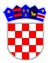 	REPUBLIKA HRVATSKAVUKOVARSKO-SRIJEMSKA ŽUPANIJAOPĆINA NEGOSLAVCIOpćinsko vijećeKlasa: 400-08/17-01/06Ur. broj: 2196/06-02-17Negoslavci, 03.12.2018.  godine	Na temelju članka 19. st.2  Statuta Općine Negoslavci („Službeni vjesnik“ VSŽ br. 25/09 i 4/13) Općinsko vijeće Općine Negoslavci na svojoj redovnoj sjednici održanoj 3.12.2018. godine donosiIzmjene i dopune Programa javnih potreba u socijalnoj skrbi Općine Negoslavci za 2018. godinuI	Za ostvarenje Programa javnih potreba u socijalnoj skrbi u 2018. godini za područje Općine Negoslavci planira se:Darovnice za novorođenčad (1 dj. x 2.000,00 kuna, poklon bon za pelene ) ...........................................40.000,00 knPomoć roditeljima za polazak učenika u I. razred OŠ (1 dj. x 500,00 kn)...10.000,00 knTroškovi stanovanja socijalno učroženih obitelji (struja, voda) .................20.000,00 knJednokratne novčane pomoći (liječenja i dr.) .............................................30.000,00 knDječji paketići .............................................................................................15.000,00 knNabava ogrjeva ……………………………………………………………10.000,00 knOstale aktivnostiCrveni križ ....................................................................................................3.000,00 knUKUPNO: 									         128.000,00 knII	Ukupno planirana sredstva za javne potrebe u socijalnoj skrbi u 2018. godini iznose 128.000,00 kuna.III	Program stupa na snagu 04.12.2018. godine, a objavit će se u „Službenom vjesniku“ Vukovarsko-srijemske županije.Predsjednik Općinskog vijeća:Miodrag Mišanović